TÍTULO DE LA CONFERENCIADebe tener un máximo de 12 palabras. AUTORESNOMBRE Y APELLIDOS AUTOR 1 Filiación Institucional (Universidad/Organización/Empresa) CvLAC, Google académico Correo electrónico e-mail: ejemplo@org.esNOMBRE Y APELLIDOS AUTOR 2 Filiación Institucional (Universidad/Organización/Empresa) CvLAC, Google académico Correo electrónico e-mail: ejemplo@org.esNOMBRE Y APELLIDOS AUTOR 3Filiación Institucional (Universidad/Organización/Empresa) CvLAC, Google académico Correo electrónico e-mail: ejemplo@org.esEje temático: ResumenEntre 300 – 700 palabras. Palabras clave: 3 a 5 palabras clave (key words) en estricto orden alfabético. Preferiblemente del tesauro de la UNESCO. 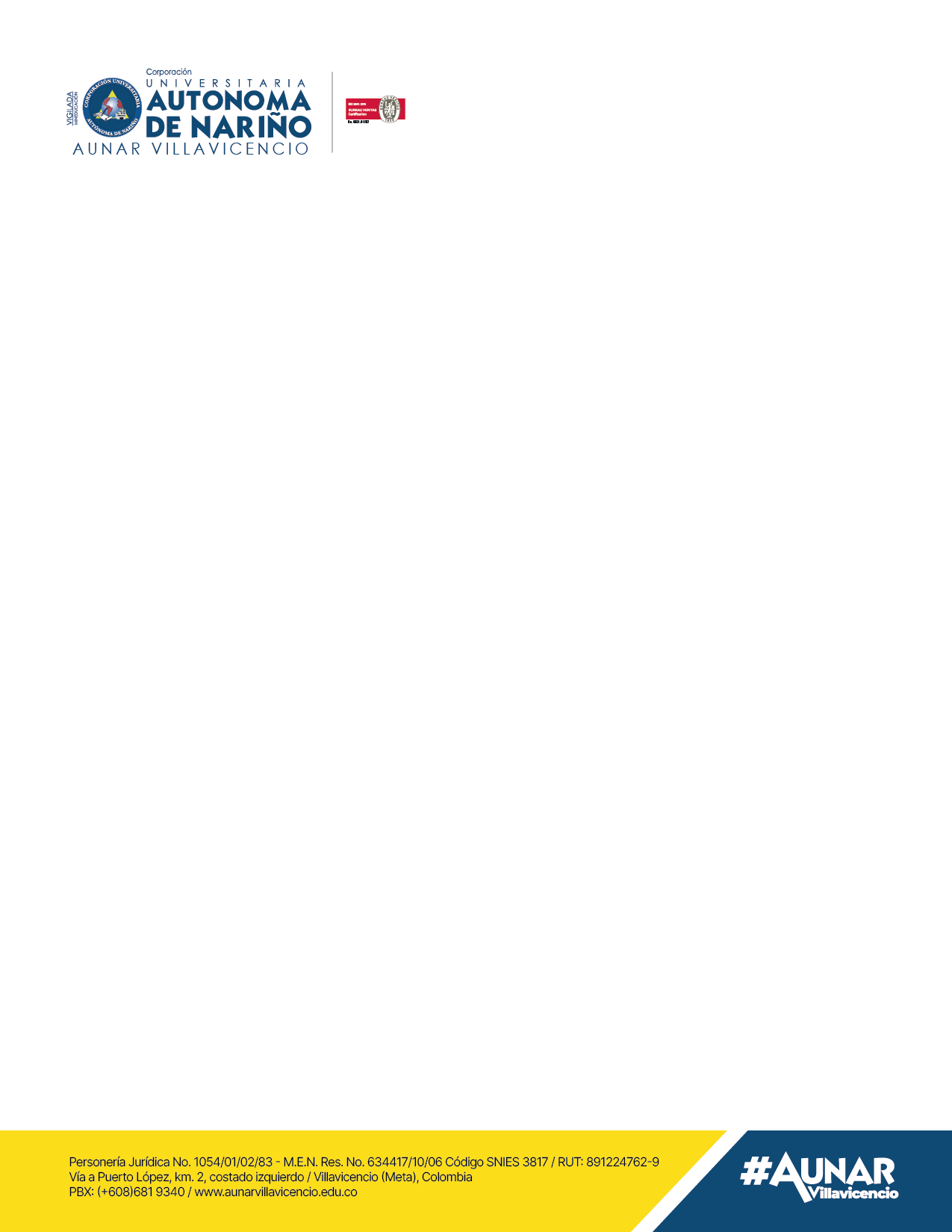 